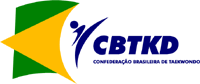 REQUERIMENTO DE FAIXA PRETA(  ) Passaporte  ( X ) Reg. Faixa Preta  (  ) Reg. Árbitro  (  ) Reg. Instrutor  (  ) Reg. Técnico Nacional  (   ) Anuidade  (  ) OutrosGRADUAÇÃO SUPERIORData do Requerimento: 14 de dezembro de 2014Nome:Filiação:Nascimento:Naturalidade:Nacional:Estado Civil:Instrução:Profissão:ResidênciaN°Bairro:Cidade:Estado:CEP:Telefone:E-mail:Associação/Clube VinculadoFederação:Federação Catarinense de TaekwondoN° Reg. Fed.Inicio da Prática TKDMestre:Professor:Instrutor:Altura:Peso:CorTipo SanguineoFator RH:IdentidadeO.Expedidor:Emissão:C.P.F.Passaporte DesportivoEmissão:Registro CBTKDN° do RegistroData1° Dan2° Dan3° Dan4° Dan5° DanGraduaçãoData ExameLocal e Nome do MestreReg. KukkiwonData1° Dan2° Dan3° Dan4° Dan5° DanBanca Examinadora:Banca Examinadora:Banca Examinadora:Banca Examinadora:Banca Examinadora:Nome legível e assinatura do MestreNome legível e assinatura do MestreTelefone: (     )___________Telefone: (     )___________Nome legível e assinatura do MestrePresidente da FederaçãoTelefone: (     )___________